TÍTULONome Sobrenome1Nome Sobrenome21 Universidade ....., 79540-000, Cassilândia-MS, Brasil2 Universidade ....., 79540-000, Cassilândia-MS, BrasilResumoO resumo deve constituir-se num texto redigido de forma cursiva (sem parágrafos e com no mínimo 100 e no máximo 150 palavras), conciso e objetivo, respeitando a estrutura do original e reproduzindo apenas as informações mais significativas, como: objetivos, metodologia de pesquisa, descobertas, e conclusões. Limita-se a um parágrafo, devendo incluir palavras representativas do assunto (palavras-chave). Deve-se evitar, no resumo: abreviaturas, símbolos, fórmulas, diagramas e notas de rodapé que não sejam absolutamente necessários à sua compreensão, bem como comentários, críticas e julgamento pessoal; palavras e/ou expressões supérfluas. Palavras-chave: Lista de palavras-chave. Separadas por ponto. Letra inicial maiúscula. De três a cinco palavras-chave.Abstract The abstract should be written in just one paragraph (usually between 100 and 150 caracters) using an objective and concise discourse with respect to the original article’s content and structure. It is relevant condensed peace of information that reflects the article’s significant information, i.e., research goals, methodology, tests and results, insights and conclusions. The abstract paragraph must show a direct association with the article keywords. It should not be confused with the introduction and must not contain abbreviations, symbols, formulas, diagrams, footnotes, references to literature or figures. Besides, the description of e personal criticism or points of view is not acceptable. Keywords: 1 INTRODUÇÃOA intenção deste template é padronizar a formatação dos artigos encaminhados à Revista Visão Universitária, com vistas a melhorar a qualidade dos trabalhos, buscando a excelência na publicação científica. Assim, tais padrões estão adequados às revistas e aos critérios de indexação da base SciELO (Scientific Electronic Library Online). Este plano de ação tem como objetivos principais:Facilitar a correção dos textos.Auxiliar o autor no processo de formatação. Adequação da periodicidade das publicações aos critérios SciELO.Fortalecer o Comitê Editorial da Revista Visão UniversitáriaPadronizar o estilo e layout da revista (capas, logotipos, diagramação e conteúdo).Para atender o objetivo de padronização de estilo e layout, apresenta-se neste documento o modelo de formatação de artigo científico criado para o programa Microsoft Word. Portanto, os artigos prontos devem ser submetidos utilizando o padrão descrito neste documento. As normas de publicação da disponíveis no site da revista estão embutidas nos formatos apresentados neste modelo. Vale lembrar que os artigos serão submetidos à avaliação dos membros da Comissão Científica da revista. Se necessário, os artigos serão encaminhados novamente aos autores para revisão. A versão final do artigo será disponibilizada no site da revista no formato Portable Document Format (PDF).A adoção de um modelo para os artigos possui benefícios que vão além da simplificação do trabalho dos autores. Uma vez que a equipe editorial da revista receba os artigos prontos, ou com baixos índices de inconformidades, reduz-se consideravelmente o prazo de editoração, permitindo adequar a periodicidade das edições aos padrões da base SciELO. 2 DESENVOLVIMENTO A Revista Visão Universitária publica trabalhos inéditos. A revista é composta pelas seguintes seções:Editorial: texto de até 3 páginas em que os editores ou editor responsável farão uma apresentação dos assuntos abordados na edição e justificarão o tema em destaque escolhido.Temas em Destaque: artigos de no mínimo 10 e máximo 15 páginas, cujo foco seja o tema central da edição. Nesse tópico, os autores poderão ser convidados a discutir, refletir e se posicionar sobre o tema indicado.Artigos: artigos de no mínimo 15 e máximo 20 páginas, aceitos pelo Conselho Científico para publicação na revista, independentemente da temática da edição.Resenhas: textos de no máximo 3 páginas, em que serão apresentadas resenhas de livros na área do conhecimento da revista.Resumos: aqui serão apresentados resumos de monografias, dissertações e teses na área do conhecimento, que não deverão ultrapassar uma página.A publicação de artigos está condicionada a pareceres de membros do Conselho Científico ou de colaboradores ad hoc. Todos os textos enviados para a revista serão submetidos a um processo de avaliação, realizada por pares, ficando preservada pelo Conselho Editorial a identificação dos avaliadores e dos autores.A seleção de artigos para publicação toma como critérios básicos sua contribuição linha editorial da Revista, a originalidade do tema ou do tratamento dado ao mesmo, assim como a consistência e o rigor da abordagem teórico-metodológica. Eventuais modificações de estrutura ou de conteúdo, sugeridas pelos pareceristas ou pelo Conselho Científico, só serão incorporadas mediante concordância dos autores.A Revista também aceita para publicação resumos de trabalhos acadêmicos (monografias, dissertações e teses) e resenhas. É importante lembrar que o artigo deve conter no mínimo 10 e no máximo 15 páginas (será tolerado até 20). 2.1 Subdivisão do textoAs Referências devem conter exclusivamente os autores e textos citados no trabalho e ser apresentadas ao final do texto, em ordem alfabética, obedecendo às normas atualizadas da ABNT (NBR 6023). Materiais que não contenham as referências ou que as apresentem de forma incorreta não serão considerados para análise e publicaçãoPercebe-se que o template possibilita maior facilidade na formatação do texto. Apenas copie e cole o texto, respeitando os padrões aqui estabelecidos. Caso sejam necessário utilizar figuras, recomenda-se a formatação abaixo.Figura 1 - Desenho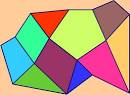 Fonte: Autor (ano)Vale lembrar que os elementos gráficos (imagens, tabelas, quadros, gráficos etc) devem ser apresentados no corpo do texto, sendo numerados e titulados e apresentar indicação das fontes que lhes correspondem. Além disso, deverão ser encaminhados em arquivos separados (extensão JPEG, GIF, TIFF ou similar), por e-mail junto com o artigo. Recomenda-se que sejam confeccionados para sua reprodução direta. 2.2 Mais informações sobre a formatação Não há necessidade do preenchimento do nome da revista e os dados da edição (número, volume e ano), pois isso será feito posteriormente. Caso vocês considerem necessário utilizar uma tabela na exposição dos dados coletados, utilizem esse padrão. Tabela 1 – Dados de Identificação das Escolas PesquisadasFonte: Autor (ano)Por fim, é preciso ficar atento para não colocar quadro no lugar de tabela. A seguir, apresentaremos como utilizar a opção quadro, lembrando que o mesmo deve, assim como tabelas e figuras, vir numerado de forma sequencial.Quadro 1 – Entrevista com a Diretora da Escola 1Fonte: organizado pelo pesquisador (2014), a partir dos dados coletados em pesquisa.Esse documento foi elaborado para sua confecção utilizado os seguintes parâmetros: Papel tamanho A4, editor de texto Word for Windows 6.0 ou posterior, cujo arquivo deverá ser gravado em extensão DOC ou RTF, parágrafo com espaçamento 1,5 e alinhamento justificado.Na primeira página deverá constar o título em letras maiúsculas, seguido de subtítulo, se houver. Os nomes dos autores, afiliação institucional. As fontes utilizadas neste documento são basicamente Times New Roman. 3 CITAÇÕES A citação e a correspondente apresentação de referências concentram, normalmente, o maior número de inconformidades dos artigos. Nesta subseção serão apresentados exemplos de citações e referências com o objetivo de auxiliar vocês. Os padrões e exemplos apresentados na sequência foram baseados no sistema de chamada autor-data, conforme a NBR 6023-2002 e NBR 10520-2002.As Referências devem conter exclusivamente os autores e textos citados no trabalho e ser apresentadas ao final do texto, em ordem alfabética, obedecendo às normas atualizadas da ABNT. Materiais que não contenham as referências ou que as apresentem de forma incorreta não serão considerados para análise e publicação.3.1 Citações indiretasAs referências sem citações literais devem ser incorporadas ao texto, entre parênteses, indicando o sobrenome do autor em letras maiúsculas e o ano da publicação (SOBRENOME DO AUTOR, ano). A indicação de páginas é opcional, uma vez que a citação faz uma referência indireta à origem das ideias. Este parágrafo é um exemplo de uma citação indireta para um livro. Citações indiretas visam referenciar o texto no qual o autor baseou suas ideias (GOMES, 1998).3.2 Citações diretasQuando o autor citado integra a frase, só o ano e página serão colocados entre parênteses. Por exemplo, Autor (ano, p. xx-yy) é uma forma de citação direta. O sobrenome do autor, neste caso, terá apenas a primeira letra em maiúsculo, pois faz parte do texto.Este parágrafo é um exemplo de uma citação direta para um artigo e/ou matéria de um periódico (revista, boletim etc.). São exemplos de publicações periódicas: fascículo ou número de revista, número de jornal, artigos científicos de revistas, editoriais, matérias jornalísticas, seções, reportagens, etc. Segundo relato publicado por Sekeff (2002, p. 30-36), as citações diretas são transcrições textuais de parte da obra do autor consultado.3.3 Citações diretas com mais de três linhasAs citações diretas de mais de três linhas serão destacadas no texto em parágrafo especial, justificadas, com  de margem esquerda e espaçamento simples. Ao final, apresenta-se (SOBRENOME DO AUTOR, ano, p. xx-yy).Como um exemplo de citação direta com mais de três linhas, ilustra-se a citação de uma monografia em meio eletrônico (livro e/ou folheto). A introdução apresentada por Assis (2000) demonstra um alto domínio da língua Portuguesa:As crônicas da vila de Itaguaí dizem que em tempos remotos vivera ali um certo médico, o Dr. Simão Bacamarte, filho da nobreza da terra e o maior dos médicos do Brasil, de Portugal e das Espanhas. Estudara em Coimbra e Pádua. Aos trinta e quatro anos regressou ao Brasil, não podendo el-rei alcançar dele que ficasse em Coimbra, regendo a universidade, ou em Lisboa, expedindo os negócios da monarquia. (ASSIS, 2000, p. 1).Para as citações longas como a exemplificada acima, deve-se utilizar fonte em tamanho 10, espaçamento entre linhas simples, com recuo de 4 centímetros a partir da margem esquerda..3.4 Citações diretas com menos de três linhasAs transcrições literais curtas serão integradas ao parágrafo, colocadas entre aspas e seguidas pelo sobrenome do autor do referido texto (com letras maiúsculas), ano de publicação e página(s) do texto citado, entre parênteses (SILVA; SOUZA; DEMAIS, ano, p. xx-yy). O texto em destaque deverá aparecer entre aspas, não sendo permitido a utilização de formatação em itálico, negrito ou sublinhado. Este parágrafo é um exemplo de uma transcrição direta de até três linhas de um artigo de jornal. A investigação afirma que “antes do recesso parlamentar de julho, a CPI havia aprovado requerimento com a solicitação às operadoras para o envio de informações sobre 409 mil grampos telefônicos autorizados pela Justiça em  (GUERREIRO; GIRALDI, 2008). 3.5 Notas de RodapéPara facilitar o trabalho de formatação do artigo científico, sugere-se evitar a criação de notas de rodapé, uma vez que o controle das mesmas não é algo muito fácil com o uso do programa Word. É usual encontrar problemas de notas que insistem em se posicionarem na página seguinte àquela desejada. Além disso, destaca-se que referências bibliográficas não devem ser colocadas em notas de rodapé.4 CONSIDERAÇÕES FINAISA intenção da Revista Visão Universitária com este documento é facilitar o trabalho de todos os interessados. Além disso, abre-se um importante canal para o envio de críticas e sugestões, com objetivo de alimentar o processo contínuo de melhoria da qualidade do nosso trabalho. O contato deve ser estabelecido por meio do endereço eletrônico: <aleciana@gmail.com>.AGRADECIMENTOSElemento opcional. Pode-se agradecer a pessoas que colaboraram para a concretização do artigo, seja institucional, com informações ou revisões. REFERÊNCIASAs referências devem aparecer em ordem alfabética, não devem ser numeradas e alinhadas a esquerda da página. Todas as referências citadas no texto, e apenas estas, devem ser incluídas ao final, na seção Referências, no padrão ABNT. Alguns exemplos de referências, com aplicação das normas da ABNT. ARIOLA, M. F. Introdução à Estatística. 9ª Edição. Rio de Janeiro: LTC, 2005BEACH, R.; MUHLEMANN, A. P.; PRICE, D. H. R.; PATERSON, A. & SHARP, J. A. A  review of manufacturing Flexibility. European Journal of Operational Research, v. 122, 2000, pp. 41-57. Disponível em: <http://www.sciencedirect.com/ article/pii/S0377221799000624>. Acesso em: 11 jul. 2011.OLIVEIRA, U. R. Gerenciamento de riscos operacionais na indústria por meio da seleção de diferentes tipos de flexibilidade de manufatura. 2009. . Tese (Doutorado ) – Faculdade de Engenharia de Guaratinguetá, Universidade Estadual Paulista, Guaratinguetá, 2009.PADOVEZE, C. L. & BERTOLUCCI, R. G. Proposta de um Modelo para o Gerenciamento do Risco Corporativo. In: Anais XXV Encontro Nacional de Engenharia de Produção, Porto Alegre, 2005.CONFLITO DE INTERESSESOs autores declaram não haver conflitos de interesse.AUTOR PARA CORRESPONDÊNCIANome SobrenomeFaculdades Integradas de Cassilândia79540-000, Cassilândia-MS, Brasilaluno@hotmail.comSubmetido em 15/02/2014Aceito em 13/08/2014Título Coluna [Unidade]Título Coluna [Unidade]Título Coluna [Unidade]TotalEscola 11236Escola 245615Escola 378924Escola 410111233Pergunta 1: “O que é gestão escolar democrática e participativa?”“Para mim, gestão escolar e participativa é abrir as portas da escola aos fins de semana para a comunidade jogar bola na quadra”.